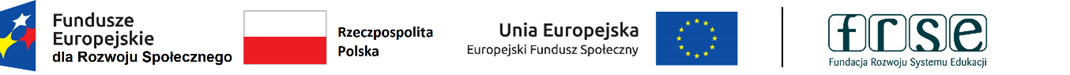 Regulamin rekrutacji i uczestnictwa w projekcie 
„Nauczyciel – przewodnik po współczesnym świecie“, 
nr umowy 2022-2-PL01-KA122-SCH-000100981, 
realizowanego ze środków Fundusze Europejskie dla Rozwoju Społecznego w ramach projektu „Zagraniczna mobilność edukacyjna uczniów i kadry edukacji szkolnej“§ 1Informacje o projekcie1. Projekt pod nazwą „Nauczyciel – przewodnik po współczesnym świecie “realizowany jest ze środków Fundusze Europejskie dla Rozwoju Społecznego w ramach projektu „Zagraniczna mobilność edukacyjna uczniów i kadry edukacji szkolnej“, którego beneficjentem jest IV Liceum Ogólnokształcące im. C. K. Norwida w Białymstoku. Czas trwania projektu obejmuje okres
18 miesięcy od 30.12.2023 r. do 29.06.2025 r.§ 2Postanowienia ogólne1. Głównym celem projektu „Zagraniczna mobilność edukacyjna uczniów i kadry edukacji szkolnej“, który realizowany jest w I osi priorytetowej: Umiejętności, Działanie 1.7 „Mobilność ponadnarodowa”, w ramach programu Fundusze Europejskie dla Rozwoju Społecznego 2021-2027 (FERS) współfinansowanego ze środków Europejskiego Funduszu Społecznego Plus, na zasadach programu Erasmus+, jest nabycie kompetencji kluczowych lub zawodowych u uczniów/uczennic szkół publicznych i niepublicznych, funkcjonujących w systemie edukacji zgodnie z ustawą Prawo oświatowe art. 2., oraz przedstawicieli/przedstawicielek kadry pedagogicznej (nauczycieli i pracowników pedagogicznych), poprzez udział w programach mobilności ponadnarodowej, realizowanych na zasadach Erasmus+.2. Celem projektu „Nauczyciel – przewodnik po współczesnym świecie” jest:Podniesienie jakości kształcenia poprzez rozwijanie kompetencji zawodowych nauczycieli i kształtowanie postawy uczenia się przez całe życie.Rozwijanie kompetencji wychowawczych w zakresie motywacji i wspierania rozwoju uczniów oraz przeciwdziałania agresji i przemocy.Rozwój osobisty nauczyciela, zachowanie równowagi pomiędzy życiem zawodowym a osobistym oraz zapobieganie wypaleniu zawodowemu.Utrzymanie atrakcyjności szkoły w społeczności lokalnej poprzez jej europejski wymiar.3. Niniejszy regulamin określa zasady rekrutacji oraz uczestnictwa w projekcie „Nauczyciel – przewodnik po współczesnym świecie“.4. Językiem projektu jest język polski, natomiast językiem komunikacji – język polski i język angielski.5. Udział uczestników w projekcie jest bezpłatny. Projekt finansuje koszty mobilności: szkolenia, podróż, ubezpieczenie, zakwaterowanie i wyżywienie każdego uczestnika, w wysokości określonej wytycznymi FRSE, wypłacone w formie ryczałtu dla poszczególnych kategorii. 6. W ramach wsparcia dla uczestników projektu zaplanowano następujące działania:wsparcie w przygotowaniu do mobilności (zapoznanie z kulturą, zwyczajami i tradycjami krajów docelowych);wsparcie logistyczne (wybór kursu, rejestracja, kontakty z instytucją szkoleniową);wsparcie organizacyjne (przygotowanie podróży, zakup biletów, wybór zakwaterowania, zakup ubezpieczenia).7. Uczestnik może wybrać inny niż zaproponowany termin kursu pod warunkiem, że założony w projekcie kurs nie odbędzie się w określonym terminie z przyczyn niezależnych od uczestnika. 8. Obowiązki uczestnika projektu szczegółowo określone są w Załączniku nr 4.9. Za wdrażanie projektu w IV LO odpowiedzialny będzie Zespół Projektu w składzie:Anna Szuchalska – koordynator: odpowiedzialna za przekazanie informacji o programie FRSE oraz o projekcie; przekazanie informacji na temat miejsca i zakresu szkoleń oraz ich organizatorów, a także zakwaterowania i infrastruktury; kontakty z FRSE oraz dokumentację projektu;Marta Mazuruk – odpowiedzialna za proces rekrutacji do projektu, bieżące kontakty z uczestnikami projektu, przekazanie informacji na temat miejsca i zakresu szkoleń oraz ich organizatorów, wsparcie uczestników przed wyjazdem i w trakcie podróży, dokumentację projektu; Małgorzata Sadowska – odpowiedzialna za proces rekrutacji do projektu, ewaluację mobilności, monitoring upowszechniania rezultatów, dokumentację projektu.§ 3Warunki rekrutacji do udziału w projekcie1. Osobami uprawnionymi do udziału w projekcie są nauczyciele i pracownicy pedagogiczni zatrudnieni w IV Liceum Ogólnokształcącym im. C.K. Norwida w Białymstoku.2.Rekrutację właściwą poprzedzą działania informacyjno-promocyjne w postaci informacji zamieszczanych na, na stronie internetowej szkoły, w dzienniku elektronicznym Librus oraz w trakcie spotkań bezpośrednich z potencjalnymi uczestnikami projektu.3. Osoba zainteresowana uczestnictwem w projekcie „Nauczyciel – przewodnik po współczesnym świecie “ powinna spełniać następujące wymogi:Być pracownikiem IV LO w Białymstoku,mieć utrudniony dostęp do uczestnictwa w projekcie z co najmniej jednego z następujących powodów:Niepełnosprawność tj. obniżona sprawność fizyczna, umysłowa, intelektualna lub sensoryczna, która w interakcji z różnymi barierami może ograniczać pełne i efektywne uczestnictwo w życiu społecznym na równych zasadach z innymi obywatelami. Są to uczestnicy o szczególnych potrzebach, m.in. osoby z niepełnosprawnością fizyczną, sensoryczną czy intelektualną.Trudności edukacyjne, w tym mniejsza dostępność oraz struktura oferty edukacyjnej i szkoleń oraz problemy edukacyjne powodujące osiąganie słabych wyników w nauczaniu, a tym samym słabsze przygotowanie do życia zawodowego i społecznego, prowadzące do przedwczesnego kończenia nauki.Przeszkody natury ekonomicznej: osoby o niskim standardzie życia, niskich dochodach, osoby zadłużone lub doświadczające problemów finansowych, osoby zależne od systemu opieki społecznej, osoby znajdujące się w niepewnej sytuacja lub ubóstwie.Różnice kulturowe wpływające na zmniejszenie szans w szczególności osób pochodzących ze środowisk migracyjnych lub uchodźczych: imigranci lub uchodźcy bądź ich potomkowie, osoby należące do mniejszości narodowych lub etnicznych, osoby mające trudności z adaptacją językową lub integracją kulturową bądź religijną.Problemy zdrowotne: osoby z przewlekłymi problemami zdrowotnymi, poważnymi chorobami lub zaburzeniami psychicznymi lub wszelkimi innymi sytuacjami związanymi ze zdrowiem fizycznym lub psychicznym, które utrudniają lub uniemożliwiają uczestnictwo w życiu społecznym.Przeszkody społeczne związane z dyskryminacją: ze względu na płeć, wiek, pochodzenie etniczne, religie, przekonania, orientację seksualną lub niepełnosprawność, osoby o ograniczonych umiejętnościach społecznych, osoby znajdujące się w nieustabilizowanej sytuacji życiowej m.in. młodzi rodzice lub osoby samotnie wychowujące dzieci, sieroty,  osoby znajdujące się w grupie ryzyka osób narażonych na wypalenie zawodowe.Przeszkody natury geograficznej tj. zamieszkanie na terenach z mniejszymi możliwościami edukacyjnymi, rozwojowymi, transportowymi, z niską aktywnością obywateli, mniej rozwiniętych gospodarczo lub z mniejszym dostępem do instytucji kultury, osoby z obszarów oddalonych lub wiejskich, osoby z „problematycznych” stref miejskich, osoby z obszarów o słabiej rozwiniętej sieci usług (ograniczony transport publiczny, słaba infrastruktura, miasta tracące funkcje społeczno-gospodarcze). posiadać kwalifikacje odpowiadające specyfice określonej mobilności,przystąpić do obowiązkowego testu z języka angielskiego w formie online. Test będzie dostępny na wskazanej przez Zespół Projektu platformie internetowej od 08.01.2024 r. do 19.01.2024 r. Z testu zwolnieni są nauczyciele języka angielskiego. Nieprzystąpienie do testu jest równoznaczne z niespełnieniem warunku rekrutacji i uniemożliwia udział w mobilności. Złożyć formularz zgłoszeniowy wraz z załącznikami,Zobowiązać się pisemnie do realizacji działań objętych projektem szczegółowo opisanych w umowie.§ 4Zasady rekrutacji1. Rekrutacja odbywa się z uwzględnieniem równych szans, m.in. równości płci, wieku oraz stażu pracy.2. Kandydaci, przed złożeniem formularza zgłoszeniowego, mają obowiązek zapoznać się z niniejszym Regulaminem.3. Projekt zakłada rekrutację uczestników do 30 mobilności (wyjazdów na szkolenia). W ramach projektu każdy uczestnik może wziąć udział maksymalnie w jednej zagranicznej mobilności. Możliwość udziału w podanym kursie jest uzależniona od liczby zgłoszeń i limitu zaplanowanych mobilności oraz kolejności zgłoszeń:Austria - 2 mobilnościGrecja – 4 mobilnościHiszpania – 4 mobilnościWłochy -  12 mobilnościPortugalia – 4 mobilności Norwegia – 4 mobilności4. Jeden uczestnik może wskazać maksymalnie 2 kursy (wybór 1 i wybór 2). W przypadku uzyskania takiej samej liczby punktów decyduje data złożenia dokumentów rekrutacyjnych. Wybór drugiej mobilności będzie traktowany jako zgłoszenie rezerwowe.5. Niniejszy Regulamin dostępny jest na stronie internetowej szkoły.6. Rekrutacja odbywa się od 08.01.2024 r. do 19.01.2024 r. 7. Przyjmowane są jedynie zgłoszenia wypełnione na właściwych formularzach (załącznik nr 1 i 3) opatrzone datą i podpisem kandydata. Dokumenty należy wypełnić komputerowo, wydrukować 
i podpisać przed złożeniem.8. Formularze zgłoszeniowe przyjmowane są w terminie wskazanym w punkcie 6 w sekretariacie szkoły w zapieczętowanej kopercie opisanej: Projekt „Nauczyciel – przewodnik po współczesnym świecie“ oraz imieniem i nazwiskiem kandydata.9. Złożone dokumenty rekrutacyjne są weryfikowane pod względem formalnym. Ocena punktowa Załącznika nr 1 jest dokonywana przez Komisję Rekrutacyjną i stanowi podstawę kwalifikacji do udziału w mobilności.10. Wyboru uczestników projektu, na podstawie analizy dokumentów zgłoszeniowych dokonuje Komisja Rekrutacyjna, w skład której wchodzi dyrektor IV LO oraz Zespół projektu. 
O zakwalifikowaniu kandydata decyduje liczba uzyskanych punktów w Załączniku nr 1.11. W przypadku tej samej liczby punktów o kolejności na liście decyduje kolejność zgłoszeń.12. Wyniki rekrutacji zostaną przekazane uczestnikom indywidualnie drogą elektroniczną oraz podane do publicznej wiadomości do 01.02.2024 r.13. Komisja rekrutacyjna sporządzi listę rezerwową zgodnie z listą rankingową Załącznika Nr 1.14. Dokumenty złożone przez Kandydatów na uczestników projektu nie podlegają zwrotowi.15. Nauczyciele ubiegający się o udział w projekcie mogą złożyć odwołanie od decyzji Komisji Rekrutacyjnej. Podstawą odwołania nie może być kwestionowanie oceny punktowej wystawionej w procesie rekrutacji, a jedynie pojawienie się nowych okoliczności mogących mieć wpływ na ostateczny wynik. Odwołanie należy złożyć w formie pisemnej do Komisji Rekrutacyjnej w ciągu 5 dni od dnia ogłoszenia wyników rekrutacji. Decyzja Komisji Rekrutacyjnej podjęta w odpowiedzi na złożone odwołanie jest ostateczna.§ 5Warunki rezygnacji z udziału w projekcie1. Uczestnik, który zrezygnował z udziału w Projekcie przed rozpoczęciem ścieżki wsparcia zobowiązany jest do zwrotu materiałów szkoleniowych oraz poniesionych na jego rzecz kosztów mobilności. W pozostałych przypadkach związany jest zapisami deklaracji uczestnictwa w projekcie. W przypadku rezygnacji uczestnika opisanej w pkt.1, komisja rekrutacyjna kwalifikuje do udziału w Projekcie osobę z listy rezerwowej, której kwalifikacje oraz stopnień znajomości języka angielskiego są zbliżone do kwalifikacji i poziomu językowego uczestnika składającego rezygnację.2. W przypadku niewystarczającej liczby uczestników przewiduje się dodatkową rekrutację.§ 6Postanowienia końcowe1. Koordynator zastrzega sobie prawo zmiany postanowień niniejszego regulaminu
w przypadku zaistnienia nieprzewidzianych okoliczności niezależnych od niego.2. W przypadkach spornych, nieuregulowanych postanowieniami niniejszego regulaminu,
a dotyczących udziału w projekcie, decyzję podejmie komisja złożona z przedstawiciela dyrekcji szkoły, koordynatora i co najmniej jednego nauczyciela znającego założenia projektu.3. Powyższy Regulamin Rekrutacji obowiązuje przez okres realizacji projektu.4. Aktualna treść Regulaminu jest dostępna u koordynatora projektu, dyrekcji szkoły oraz na szkolnej stronie internetowej.	Załącznik1. Formularz zgłoszeniowy (przedstawiciel kadry pedagogicznej)do przedsięwzięcia „Nauczyciel – przewodnik po współczesnym świecie“ o numerze 2022-2-PL01-KA122-SCH-000100981 realizowanego na zasadach Programu Erasmus+ w ramach projektu Zagraniczna mobilność edukacyjna uczniów i kadry edukacji szkolnej finansowanego ze środków programu Fundusze Europejskie dla Rozwoju Społecznego	OŚWIADCZENIE KANDYDATA PROJEKTU realizowanego w ramach projektu „Zagraniczna mobilność edukacyjna uczniów i kadry edukacji szkolnej”Część A – Dane osobowe(wypełnia kandydat/tka- przedstawiciel kadry pedagogicznej) ……………………………………………(data i czytelny podpis kandydata)Część B – Proszę o zaznaczenie w jakiej grupie osób znajdujących się w trudnej sytuacji  (z ograniczonym dostępem do uczestnictwa  w programie) znajduje się Pan/Pani w momencie przestąpienia do realizacji projektu.W związku z chęcią przystąpienia do projektu Zagraniczna mobilność edukacyjna uczniów i kadry edukacji szkolnej finansowanego ze środków programu Fundusze Europejskie dla Rozwoju Społecznego ma Pan/Pani prawo do podania poniższych danych osobowych szczególnej kategorii (o których mowa w art. 9 rozporządzenia RODO) lub odmowy podania tych danych. Jednak w przypadku odmowy podania poniższych danych taka decyzja będzie skutkowała brakiem możliwości weryfikacji kwalifikowalności kandydata oraz będzie prowadziła do niezakwalifikowania się do udziału w projekcie. Niepełnosprawność tj. obniżona sprawność fizyczna, umysłowa, intelektualna lub sensoryczna, która w interakcji z różnymi barierami może ograniczać pełne i efektywne uczestnictwo w życiu społecznym na równych zasadach z innymi obywatelami. Są to uczestnicy o szczególnych potrzebach, m.in. osoby z niepełnosprawnością fizyczną, sensoryczną czy intelektualną.Trudności edukacyjne, w tym mniejsza dostępność oraz struktura oferty edukacyjnej i szkoleń oraz problemy edukacyjne powodujące osiąganie słabych wyników w nauczaniu, a tym samym słabsze przygotowanie do życia zawodowego i społecznego, prowadzące do przedwczesnego kończenia nauki.Przeszkody natury ekonomicznej: osoby o niskim standardzie życia, niskich dochodach, osoby zadłużone lub doświadczające problemów finansowych, osoby zależne od systemu opieki społecznej, osoby znajdujące się w niepewnej sytuacja lub ubóstwie.Różnice kulturowe wpływające na zmniejszenie szans w szczególności osób pochodzących ze środowisk migracyjnych lub uchodźczych: imigranci lub uchodźcy bądź ich potomkowie, osoby należące do mniejszości narodowych lub etnicznych, osoby mające trudności z adaptacją językową lub integracją kulturową bądź religijną.Problemy zdrowotne: osoby z przewlekłymi problemami zdrowotnymi, poważnymi chorobami lub zaburzeniami psychicznymi lub wszelkimi innymi sytuacjami związanymi ze zdrowiem fizycznym lub psychicznym, które utrudniają lub uniemożliwiają uczestnictwo w życiu społecznym.Przeszkody społeczne związane z dyskryminacją: ze względu na płeć, wiek, pochodzenie etniczne, religie, przekonania, orientację seksualną lub niepełnosprawność, osoby o ograniczonych umiejętnościach społecznych, osoby znajdujące się w nieustabilizowanej sytuacji życiowej m.in. młodzi rodzice lub osoby samotnie wychowujące dzieci, sieroty,  osoby znajdujące się w grupie ryzyka osób narażonych na wypalenie zawodowe.Przeszkody natury geograficznej tj. zamieszkanie na terenach z mniejszymi możliwościami edukacyjnymi, rozwojowymi, transportowymi, z niską aktywnością obywateli, mniej rozwiniętych gospodarczo lub z mniejszym dostępem do instytucji kultury, osoby z obszarów oddalonych lub wiejskich, , osoby z „problematycznych” stref miejskich, osoby z obszarów o słabiej rozwiniętej sieci usług (ograniczony transport publiczny, słaba infrastruktura, miasta tracące funkcje społeczno-gospodarcze). Oświadczam, że wszystkie podane przeze mnie powyżej informacje są prawdziwe i kompletne. Przyjmuję do wiadomości, że informacje te mogą podlegać weryfikacji przez upoważnione instytucje (np. urzędy kontroli skarbowej)na podstawie krajowych rejestrów (np. rejestr ZUS, rejestr PUP) pod względem ich zgodności z prawdą.……………………………………………(data i czytelny podpis kandydata)Część C – Ankieta rekrutacyjna……………………………………………………(podpisy członków Komisji Rekrutacyjnej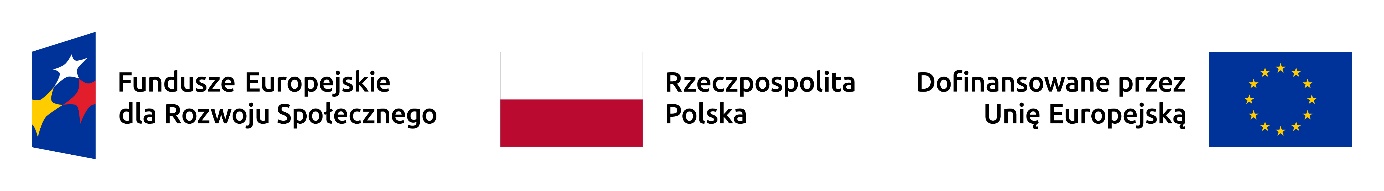 Załącznik nr 2. Klauzule informacyjne dotyczące przetwarzania danych osobowychKlauzula informacyjna Instytucji ZarządzającejW celu wykonania obowiązku nałożonego art. 13 i 14 RODO, w związku z art. 88 ustawy o zasadach realizacji zadań finansowanych ze środków europejskich w perspektywie finansowej 2021-2027, informujemy o zasadach przetwarzania Państwa danych osobowych:AdministratorOdrębnym administratorem Państwa danych jest:Minister właściwy do spraw rozwoju regionalnego z siedzibą przy ul. Wspólnej 2/4, 00-926 Warszawa.Cel przetwarzania danychDane osobowe będą przetwarzane w związku z realizacją FERS, w szczególności w celu monitorowania, sprawozdawczości, komunikacji, publikacji, ewaluacji, zarządzania finansowego, weryfikacji i audytów oraz do celów określania kwalifikowalności uczestników.Podanie danych jest dobrowolne, ale konieczne do realizacji wyżej wymienionego celu. Odmowa ich podania jest równoznaczna z brakiem możliwości podjęcia stosownych działań.Podstawa przetwarzania Będziemy przetwarzać Państwa dane osobowe w związku z tym, że: Zobowiązuje nas do tego prawo (art. 6 ust. 1 lit. c, art. 9 ust. 2 lit. g oraz art. 10 RODO):rozporządzenie Parlamentu Europejskiego i Rady (UE) nr 2021/1060 z 24 czerwca 2021 r. ustanawiającego wspólne przepisy dotyczące Europejskiego Funduszu Rozwoju Regionalnego, Europejskiego Funduszu Społecznego Plus, Funduszu Spójności, Funduszu na rzecz Sprawiedliwej Transformacji i Europejskiego Funduszu Morskiego, Rybackiego i Akwakultury, a także przepisy finansowe na potrzeby tych funduszy oraz na potrzeby Funduszu Azylu, Migracji i Integracji, Funduszu Bezpieczeństwa Wewnętrznego i Instrumentu Wsparcia Finansowego na rzecz Zarządzania Granicami i Polityki Wizowej,rozporządzenie Parlamentu Europejskiego i Rady (UE) 2021/1057 z dnia 24 czerwca 2021 r. ustanawiające Europejski Fundusz Społeczny Plus (EFS+) oraz uchylające rozporządzenie (UE) nr 1296/2013 (Dz. Urz. UE L 231 z 30.06.2021, str. 21, z późn. zm.)ustawa z dnia 28 kwietnia 2022 r. o zasadach realizacji zadań finansowanych ze środków europejskich w perspektywie finansowej 2021-2027, w szczególności art. 87-93,ustawa z 14 czerwca 1960 r. - Kodeks postępowania administracyjnego,ustawa z 27 sierpnia 2009 r. o finansach publicznych. Sposób pozyskiwania danych Dane pozyskujemy bezpośrednio od osób, których one dotyczą, albo od instytucji i podmiotów zaangażowanych w realizację Programu, w tym w szczególności od wnioskodawców, beneficjentów, partnerów. Dostęp do danych osobowychDostęp do Państwa danych osobowych mają pracownicy i współpracownicy administratora. Ponadto Państwa dane osobowe mogą być powierzane lub udostępniane: podmiotom, którym zleciliśmy wykonywanie zadań w FERS,organom Komisji Europejskiej, ministrowi właściwemu do spraw finansów publicznych, prezesowi zakładu ubezpieczeń społecznych, podmiotom, które wykonują dla nas usługi związane z obsługą i rozwojem systemów teleinformatycznych, a także zapewnieniem łączności, np. dostawcom rozwiązań IT i operatorom telekomunikacyjnym.Okres przechowywania danychDane osobowe są przechowywane przez okres niezbędny do realizacji celów określonych w punkcie II. Prawa osób, których dane dotycząPrzysługują Państwu następujące prawa: prawo dostępu do swoich danych oraz otrzymania ich kopii (art. 15 RODO), prawo do sprostowania swoich danych (art. 16 RODO),  prawo do usunięcia swoich danych (art. 17 RODO) - jeśli nie zaistniały okoliczności, o których mowa w art. 17 ust. 3 RODO,prawo do żądania od administratora ograniczenia przetwarzania swoich danych (art. 18 RODO),prawo do przenoszenia swoich danych (art. 20 RODO) - jeśli przetwarzanie odbywa się na podstawie umowy: w celu jej zawarcia lub realizacji (w myśl art. 6 ust. 1 lit. b RODO), oraz w sposób zautomatyzowany,prawo wniesienia skargi do organu nadzorczego  Prezesa Urzędu Ochrony Danych Osobowych (art. 77 RODO) - w przypadku, gdy osoba uzna, iż przetwarzanie jej danych osobowych narusza przepisy RODO lub inne krajowe przepisy regulujące kwestię ochrony danych osobowych, obowiązujące w Polsce.Zautomatyzowane podejmowanie decyzjiDane osobowe nie będą podlegały zautomatyzowanemu podejmowaniu decyzji, w tym profilowaniu.Przekazywanie danych do państwa trzeciegoPaństwa dane osobowe nie będą przekazywane do państwa trzeciego.Kontakt z administratorem danych i Inspektorem Ochrony DanychJeśli mają Państwo pytania dotyczące przetwarzania przez ministra właściwego do spraw rozwoju regionalnego danych osobowych, prosimy kontaktować się z Inspektorem Ochrony Danych (IOD) w następujący sposób:pocztą tradycyjną (ul. Wspólna 2/4, 00-926 Warszawa),elektronicznie (adres e-mail: IOD@mfipr.gov.pl).Klauzula informacyjna Instytucji PośredniczącejW celu wykonania obowiązku nałożonego art. 13 i 14 RODO, w związku z art. 88 ustawy o zasadach realizacji zadań finansowanych ze środków europejskich w perspektywie finansowej 2021-2027, informujemy o zasadach przetwarzania Państwa danych osobowych:AdministratorOdrębnym administratorem Państwa danych jest:Centrum Projektów Europejskich z siedzibą przy ul. Domaniewskiej 39a, 02-672 Warszawa.Cel przetwarzania danychDane osobowe będą przetwarzane w związku z realizacją FERS, w szczególności w celu monitorowania, sprawozdawczości, komunikacji, publikacji, ewaluacji, zarządzania finansowego, weryfikacji i audytów oraz do celów określania kwalifikowalności uczestników.Podanie danych jest dobrowolne, ale konieczne do realizacji wyżej wymienionego celu. Odmowa ich podania jest równoznaczna z brakiem możliwości podjęcia stosownych działań.Podstawa przetwarzania Będziemy przetwarzać Państwa dane osobowe w związku z tym, że: Zobowiązuje nas do tego prawo (art. 6 ust. 1 lit. c, art. 9 ust. 2 lit. g oraz art. 10 RODO):rozporządzenie Parlamentu Europejskiego i Rady (UE) nr 2021/1060 z 24 czerwca 2021 r. ustanawiającego wspólne przepisy dotyczące Europejskiego Funduszu Rozwoju Regionalnego, Europejskiego Funduszu Społecznego Plus, Funduszu Spójności, Funduszu na rzecz Sprawiedliwej Transformacji i Europejskiego Funduszu Morskiego, Rybackiego i Akwakultury, a także przepisy finansowe na potrzeby tych funduszy oraz na potrzeby Funduszu Azylu, Migracji i Integracji, Funduszu Bezpieczeństwa Wewnętrznego i Instrumentu Wsparcia Finansowego na rzecz Zarządzania Granicami i Polityki Wizowej,rozporządzenie Parlamentu Europejskiego i Rady (UE) 2021/1057 z dnia 24 czerwca 2021 r. ustanawiające Europejski Fundusz Społeczny Plus (EFS+) oraz uchylające rozporządzenie (UE) nr 1296/2013 (Dz. Urz. UE L 231 z 30.06.2021, str. 21, z późn. zm.)ustawa z dnia 28 kwietnia 2022 r. o zasadach realizacji zadań finansowanych ze środków europejskich w perspektywie finansowej 2021-2027, w szczególności art. 87-93,ustawa z 14 czerwca 1960 r. - Kodeks postępowania administracyjnego,ustawa z 27 sierpnia 2009 r. o finansach publicznych. Sposób pozyskiwania danych Dane pozyskujemy bezpośrednio od osób, których one dotyczą, albo od instytucji i podmiotów zaangażowanych w realizację Programu, w tym w szczególności od wnioskodawców, beneficjentów, partnerów. Dostęp do danych osobowychDostęp do Państwa danych osobowych mają pracownicy i współpracownicy administratora. Ponadto Państwa dane osobowe mogą być powierzane lub udostępniane: podmiotom, którym zleciliśmy wykonywanie zadań w FERS,organom Komisji Europejskiej, ministrowi właściwemu do spraw finansów publicznych, prezesowi zakładu ubezpieczeń społecznych, podmiotom, które wykonują dla nas usługi związane z obsługą i rozwojem systemów teleinformatycznych, a także zapewnieniem łączności, np. dostawcom rozwiązań IT i operatorom telekomunikacyjnym.Okres przechowywania danychDane osobowe są przechowywane przez okres niezbędny do realizacji celów określonych w punkcie II. Prawa osób, których dane dotycząPrzysługują Państwu następujące prawa: prawo dostępu do swoich danych oraz otrzymania ich kopii (art. 15 RODO), prawo do sprostowania swoich danych (art. 16 RODO),  prawo do usunięcia swoich danych (art. 17 RODO) - jeśli nie zaistniały okoliczności, o których mowa w art. 17 ust. 3 RODO,prawo do żądania od administratora ograniczenia przetwarzania swoich danych (art. 18 RODO),prawo do przenoszenia swoich danych (art. 20 RODO) - jeśli przetwarzanie odbywa się na podstawie umowy: w celu jej zawarcia lub realizacji (w myśl art. 6 ust. 1 lit. b RODO), oraz w sposób zautomatyzowany,prawo wniesienia skargi do organu nadzorczego  Prezesa Urzędu Ochrony Danych Osobowych (art. 77 RODO) - w przypadku, gdy osoba uzna, iż przetwarzanie jej danych osobowych narusza przepisy RODO lub inne krajowe przepisy regulujące kwestię ochrony danych osobowych, obowiązujące w Polsce.Zautomatyzowane podejmowanie decyzjiDane osobowe nie będą podlegały zautomatyzowanemu podejmowaniu decyzji, w tym profilowaniu.Przekazywanie danych do państwa trzeciegoPaństwa dane osobowe nie będą przekazywane do państwa trzeciego.Kontakt z administratorem danych i Inspektorem Ochrony DanychJeśli mają Państwo pytania dotyczące przetwarzania przez ministra właściwego do spraw rozwoju regionalnego danych osobowych, prosimy kontaktować się z Inspektorem Ochrony Danych (IOD) w następujący sposób:pocztą tradycyjną (ul. Domaniewska 39a, 02-672 Warszawa),elektronicznie (adres e-mail: IOD@cpe.gov.pl).Klauzula informacyjna Fundacji Rozwoju Systemu EdukacjiW celu wykonania obowiązku nałożonego w art. 13 i 14 RODO, w związku z art. 88 ustawy o zasadach realizacji zadań finansowanych ze środków europejskich w perspektywie finansowej 2021-2027, informujemy o zasadach przetwarzania Państwa danych osobowych:AdministratorOdrębnym administratorem Państwa danych jest:Fundacja Rozwoju Systemu Edukacji z siedzibą przy Al. Jerozolimskich 142 a, 02-305 Warszawa.Cel przetwarzania danychDane osobowe będą przetwarzane w związku z realizacją FERS, w szczególności w celu monitorowania, sprawozdawczości, komunikacji, publikacji, ewaluacji, zarządzania finansowego, weryfikacji i audytów oraz do celów określania kwalifikowalności uczestników.Podanie danych jest dobrowolne, ale konieczne do realizacji wyżej wymienionego celu. Odmowa ich podania jest równoznaczna z brakiem możliwości podjęcia stosownych działań. Podstawa przetwarzania Będziemy przetwarzać Państwa dane osobowe w związku z tym, że: Zobowiązuje nas do tego prawo (art. 6 ust. 1 lit. b, art. 9 ust. 2 lit. g, oraz art. 10 RODO):rozporządzenie Parlamentu Europejskiego i Rady (UE) nr 2021/1060 z 24 czerwca 2021 r. ustanawiającego wspólne przepisy dotyczące Europejskiego Funduszu Rozwoju Regionalnego, Europejskiego Funduszu Społecznego Plus, Funduszu Spójności, Funduszu na rzecz Sprawiedliwej Transformacji i Europejskiego Funduszu Morskiego, Rybackiego i Akwakultury, a także przepisy finansowe na potrzeby tych funduszy oraz na potrzeby Funduszu Azylu, Migracji i Integracji, Funduszu Bezpieczeństwa Wewnętrznego i Instrumentu Wsparcia Finansowego na rzecz Zarządzania Granicami i Polityki Wizowej,rozporządzenie Parlamentu Europejskiego i Rady (UE) 2021/1057 z dnia 24 czerwca 2021 r. ustanawiające Europejski Fundusz Społeczny Plus (EFS+) oraz uchylające rozporządzenie (UE) nr 1296/2013 (Dz. Urz. UE L 231 z 30.06.2021, str. 21, z późn. zm.)ustawa z dnia 28 kwietnia 2022 r. o zasadach realizacji zadań finansowanych ze środków europejskich w perspektywie finansowej 2021-2027, w szczególności art. 87-93,ustawa z 14 czerwca 1960 r. - Kodeks postępowania administracyjnego,ustawa z 27 sierpnia 2009 r. o finansach publicznych.  Sposób pozyskiwania danych Dane pozyskujemy bezpośrednio od osób, których one dotyczą, albo od instytucji i podmiotów zaangażowanych w realizację programu Fundusze Europejskie dla Rozwoju Społecznego (FERS), w tym w szczególności od wnioskodawców, beneficjentów, partnerów. Dostęp do danych osobowychDostęp do Państwa danych osobowych mają pracownicy i współpracownicy administratora. Ponadto Państwa dane osobowe mogą być powierzane lub udostępniane: Ministerstwu Funduszy i Polityki Regionalnej pełniącemu rolę Instytucji Zarządzającej w FERS, oraz Centrum Projektów Europejskich pełniącemu rolę Instytucji Pośredniczącej w FERS,organom Komisji Europejskiej, ministrowi właściwemu do spraw finansów publicznych, prezesowi zakładu ubezpieczeń społecznych, podmiotom, które wykonują dla nas usługi związane z obsługą i rozwojem systemów teleinformatycznych, a także zapewnieniem łączności, np. dostawcom rozwiązań IT i operatorom telekomunikacyjnym. Okres przechowywania danych Dane osobowe są przechowywane przez okres niezbędny do realizacji celów określonych w punkcie II. Prawa osób, których dane dotycząPrzysługują Państwu następujące prawa: prawo dostępu do swoich danych oraz otrzymania ich kopii (art. 15 RODO), prawo do sprostowania swoich danych (art. 16 RODO),  prawo do usunięcia swoich danych (art. 17 RODO) - jeśli nie zaistniały okoliczności, o których mowa w art. 17 ust. 3 RODO,prawo do żądania od administratora ograniczenia przetwarzania swoich danych (art. 18 RODO),prawo do przenoszenia swoich danych (art. 20 RODO) - jeśli przetwarzanie odbywa się na podstawie umowy: w celu jej zawarcia lub realizacji (w myśl art. 6 ust. 1 lit. b RODO), oraz w sposób zautomatyzowany,prawo wniesienia skargi do organu nadzorczego  Prezesa Urzędu Ochrony Danych Osobowych (art. 77 RODO) - w przypadku, gdy osoba uzna, iż przetwarzanie jej danych osobowych narusza przepisy RODO lub inne krajowe przepisy regulujące kwestię ochrony danych osobowych, obowiązujące w Polsce.       VIII. Zautomatyzowane podejmowanie decyzjiDane osobowe nie będą podlegały zautomatyzowanemu podejmowaniu decyzji, w tym profilowaniu.       IX. Przekazywanie danych do państwa trzeciegoPaństwa dane osobowe nie będą przekazywane do państwa trzeciego.       X. Kontakt z administratorem danych i Inspektorem Ochrony DanychJeśli mają Państwo pytania dotyczące przetwarzania przez ministra właściwego do spraw rozwoju regionalnego danych osobowych, prosimy kontaktować się z Inspektorem Ochrony Danych (IOD) w następujący sposób:pocztą tradycyjną (Al. Jerozolimskie 142 a, 02-305 Warszawa),elektronicznie (adres e-mail: iod@frse.org.pl).Klauzula informacyjna IV Liceum Ogólnokształcącego im. C. K. Norwida w BiałymstokuW celu wykonania obowiązku nałożonego w art. 13 i 14 RODO, w związku z art. 88 ustawy o zasadach realizacji zadań finansowanych ze środków europejskich w perspektywie finansowej 2021-2027, informujemy o zasadach przetwarzania Państwa danych osobowych:AdministratorOdrębnym administratorem Państwa danych jest:IV Liceum Ogólnokształcące im. C. K. Norwida z siedzibą przy ul. Zwierzyniecka 9a, 15-312 Białystok.Cel przetwarzania danychDane osobowe będą przetwarzane w związku z realizacją projektu „Nauczyciel – przewodnik po współczesnym świecie“, nrumowy2022-2-PL01-KA122-SCH-000100981, realizowanego ze środków Fundusze Europejskie dla Rozwoju Społecznego w ramach projektu „Zagraniczna mobilność edukacyjna uczniów i kadry edukacji szkolnej“, w szczególności w celu monitorowania, sprawozdawczości, komunikacji, publikacji, ewaluacji, zarządzania finansowego, weryfikacji  oraz do celów określania kwalifikowalności uczestników.Podanie danych jest dobrowolne, ale konieczne do realizacji wyżej wymienionego celu. Odmowa ich podania jest równoznaczna z brakiem możliwości podjęcia stosownych działań.Podstawa przetwarzania Będziemy przetwarzać Państwa dane osobowe w związku z tym, że: Zobowiązuje nas do tego prawo (art. 6 ust. 1 lit. b, art. 9 ust. 2 lit. g, oraz art. 10 RODO):rozporządzenie Parlamentu Europejskiego i Rady (UE) nr 2021/1060 z 24 czerwca 2021 r. ustanawiającego wspólne przepisy dotyczące Europejskiego Funduszu Rozwoju Regionalnego, Europejskiego Funduszu Społecznego Plus, Funduszu Spójności, Funduszu na rzecz Sprawiedliwej Transformacji i Europejskiego Funduszu Morskiego, Rybackiego i Akwakultury, a także przepisy finansowe na potrzeby tych funduszy oraz na potrzeby Funduszu Azylu, Migracji i Integracji, Funduszu Bezpieczeństwa Wewnętrznego i Instrumentu Wsparcia Finansowego na rzecz Zarządzania Granicami i Polityki Wizowej,rozporządzenie Parlamentu Europejskiego i Rady (UE) 2021/1057 z dnia 24 czerwca 2021 r. ustanawiające Europejski Fundusz Społeczny Plus (EFS+) oraz uchylające rozporządzenie (UE) nr 1296/2013 (Dz. Urz. UE L 231 z 30.06.2021, str. 21, z późn. zm.)ustawa z dnia 28 kwietnia 2022 r. o zasadach realizacji zadań finansowanych ze środków europejskich w perspektywie finansowej 2021-2027, w szczególności art. 87-93,ustawa z 14 czerwca 1960 r. - Kodeks postępowania administracyjnego,ustawa z 27 sierpnia 2009 r. o finansach publicznych. Sposób pozyskiwania danych Dane pozyskujemy bezpośrednio od osób, których one dotyczą, tj. uczestników projektu. Dostęp do danych osobowychDostęp do Państwa danych osobowych ma Zespół Projektu określony w Regulaminie projektu.Okres przechowywania danych Dane osobowe są przechowywane przez okres niezbędny do realizacji celów określonych w punkcie II. Prawa osób, których dane dotycząPrzysługują Państwu następujące prawa: prawo dostępu do swoich danych oraz otrzymania ich kopii (art. 15 RODO), prawo do sprostowania swoich danych (art. 16 RODO),  prawo do usunięcia swoich danych (art. 17 RODO) - jeśli nie zaistniały okoliczności, o których mowa w art. 17 ust. 3 RODO,prawo do żądania od administratora ograniczenia przetwarzania swoich danych (art. 18 RODO),prawo do przenoszenia swoich danych (art. 20 RODO) - jeśli przetwarzanie odbywa się na podstawie umowy: w celu jej zawarcia lub realizacji (w myśl art. 6 ust. 1 lit. b RODO), oraz w sposób zautomatyzowany,prawo wniesienia skargi do organu nadzorczego  Prezesa Urzędu Ochrony Danych Osobowych (art. 77 RODO) - w przypadku, gdy osoba uzna, iż przetwarzanie jej danych osobowych narusza przepisy RODO lub inne krajowe przepisy regulujące kwestię ochrony danych osobowych, obowiązujące w Polsce.       VIII. Zautomatyzowane podejmowanie decyzjiDane osobowe nie będą podlegały zautomatyzowanemu podejmowaniu decyzji, w tym profilowaniu.       IX. Przekazywanie danych do państwa trzeciegoPaństwa dane osobowe nie będą przekazywane do państwa trzeciego.       X. Kontakt z administratorem danych Jeśli mają Państwo pytania dotyczące przetwarzania przez ministra właściwego do spraw rozwoju regionalnego danych osobowych, prosimy kontaktować się Zespołem projektu w następujący sposób:pocztą tradycyjną (ul. Zwierzyniecka 9a, 15-312 Białystok),elektronicznie (adres e-mail: annaszuchalska@wp.pl).Załącznik Nr 3.OŚWIADCZENIEOświadczam,żedanezawartewformularzuiankiecierekrutacyjnejsąprawdziwe.Oświadczam, iż zostałem/am poinformowana, że projektu „Nauczyciel – przewodnik po współczesnym świecie“, nrumowy2022-2-PL01-KA122-SCH-000100981, realizowany jest ze środków Fundusze Europejskie dla Rozwoju Społecznego w ramach projektu „Zagraniczna mobilność edukacyjna uczniów i kadry edukacji szkolnej“Oświadczam, że zapoznałam/em się z klauzulami informacyjnymi dotyczącymi przetwarzania danych osobowych Instytucji Zarządzającej, Instytucji Pośredniczącej, Fundacji Rozwoju Systemu Edukacji oraz IV Liceum Ogólnokształcącego im. C. K. Norwida w Białymstoku (Załącznik nr 2)Wyrażam zgodę na otrzymywanie informacji o projekcie drogą elektroniczną na podany adres e-mail w rozumieniu art. 10 ust. 2 Ustawy z dnia 18 lipca 2002 r. o świadczeniu usług drogą elektroniczną(Dz.U.Nr 144, poz. 1204).Białystok,…………………	…….……………………………(data)	(czytelnypodpiskandydata/kandydatkiZałącznik Nr 4. OBOWIĄZKI UCZESTNIKA PROJEKTUPRZED MOBILNOŚCIĄ:Podpisanie umowy i regulaminówZapoznanie z programem szkolenia / wizytyUdział w spotkaniach z zespołem projektowymWniesienie opłaty za kurs w wyznaczonym terminieZorganizowanie transportu i noclegówWykupienie polisy ubezpieczeniowej zgodnie z wytycznymiWyrobienie karty EKUZPosiadanie aktualnego dowodu tożsamości lub paszportuPrzygotowanie stosownej dokumentacjiW TRAKCIE MOBILNOŚCI:Realizacja programu wizyty / kursu zgodnie z programemProwadzenie stosownej dokumentacji (karta mobilności)Sprawdzanie kompletności i poprawności otrzymanych dokumentówRealizacja działań upowszechniających projekt/IV Liceum Ogólnokształcące/Białystok w kraju organizacji przyjmującejInformowanie koordynatora projektu o przebiegu mobilnościPO ZAKOŃCZENIU MOBILNOŚCI:Złożenie raportu wewnętrznego w formie pisemne i ustnej (podczas rady pedagogicznej)Złożenie dokumentacji do koordynatora projektuWypełnienie wewnętrznej ankiety ewaluacyjnejRealizacja działań upowszechniających, w tym dzielenie się nabytymi umiejętnościamiDane podstawowe kandydata/tkiDane podstawowe kandydata/tkiImięNazwiskoData urodzeniaObywatelstwoTelefon kontaktowyAdres e-mailInformacje o kandydacie/tceInformacje o kandydacie/tceStanowiskoMiejsce pracy (pełna nazwa, adres, numer NIP)Wypełnia KandydatPunktyWypełnia KomisjaRekrutacyjna1.Jakie kompetencje i umiejętności chciałaby Pani/chciałby Pan zdobyć/rozwinąć dzięki uczestnictwu w projekcie?0-32.W jaki sposób i w jakim stopniu wybrany kurs wpisuje się w  Pani/Pana kwalifikacje (nauczany przedmiot)/ zainteresowania/plany rozwoju dydaktycznego / wychowawczego / osobistego?0-33.Jak zamierza Pani/Pan wykorzystać umiejętności nabyte na kursie w swojej pracy dydaktycznej/wychowawczej?0-54.W jaki sposób zapewni Pani/Pan upowszechnienie efektów mobilności w społeczności szkolnej i pozaszkolnej?0-45.W jakim stopniu Pani/Pana udział w mobilności przyczyni się do osiągnięcia celów projektu przedstawionych w Regulaminie? Jak wpłynie na jakość Pani/Pana pracy, rady pedagogicznej i szkoły jako instytucji?0-5Suma punktów:Suma punktów:Suma punktów:_______ / 20